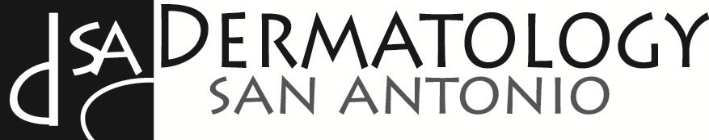 	  					 Diplomats of the American Board of DermatologyGeneral, Surgical and Cosmetic DermatologyShavano Commons Business Park               Helotes Country Village               Westover HillsMedical HistoryPatient Name:  _________________________________________	                                                      DOB: ______ / ______ / ______	  Pharmacy Name________________________________________	Pharmacy Phone Number _______________________________Current Medications & Supplements(If none, please print none)Allergies(If none, please print none)Patient Past Medical History(Please check appropriate boxes)Skin History(Please check appropriate boxes)Medical History ContinueFamily	 History(Please check appropriate boxes)Past Surgical HistoryName of Surgery: ______________________________________________________ Date of Surgery: _______ / _______ / _______	   Name of Surgery: _______________________________________________________Date of Surgery: _______ / _______ / _______Social History(Please check appropriate boxes)Alcohol	   Consumption:	 □ None          □ Socially         □ Daily	   UV Exposure:  □ Current tanning bed use           □ Past tanning bed use           □ >5 Blistering sunburns          □ Uses sunscreen	 Smoking Status:  □ Current Smoker          □ Former Smoker          □ Never Smoked	   	      	      	   Review of Systems                 (Please check appropriate boxes)	   	 Skin:   □ New or changing mole          □ Rash          □ Keloids / Raised scars       □ PhotosensitivityConstitutional:   □ Fever or chills          □ Unexpected weight loss	Endocrine:   □ Irregular menses          □ Thyroid disorder    □ Excess hair growth      □ Hair loss	Hematologic:   □ Bruise easily or difficulty stopping bleeds          □ Clots in legs or lungsGYN:   □ Pregnant          □ Nursing	Neurologic:  □ Headaches     □ Sudden vision loss    □ Weakness  Immunologic:  □ Seasonal congestion           □ Wheezing       □ Reynaud’s / white fingers with cold  ENT:	□ Sinus infection          □ Dental issues     □ Oral ulcersGI:   □ Abdominal pain          □ Diarrhea          □ Nausea or vomiting	 Musculoskeletal:  □ Joint pain          □ Muscle weakness	Respiratory:  □ Shortness of breath          □ Cough	Genitourinary:   □ Pain with urination         □ Vaginal itching or yeast infection          □ Genital ulcer	   If child: is growth and development appropriate:  □ Yes         □ No	             Vaccinations up to date:   □ Yes         □ No	   Medication NameDosageMedication NameDosage	   Allergy	   Reaction	   Allergy	   Reaction   No Pertinent Past Medical History	   Hepatitis / HIV / Tuberculous (TB) 	   Antibiotics Prior to Routine Dental Procedures	   High Blood Pressure	   Asthma/COPD	   Kidney DisorderAutoimmune Disorder/Lupus	   Liver Disorder	   Bleeding Disorder	   Neurologic Disorder/MS/Dementia	   Blood Clot/DVT/Thrombophlebitis	   Pacemaker/Defibrillator	   Cancer (Other than skin cancer)	   Radiation Therapy	   Depression/Psychiatric Disorder	   Reflux/Peptic Ulcers/Crohn’s/Ulcerative Colitis  Diabetes	   Thyroid Disorder	   Heart Disease/Murmur	   Other History	   No Significant Skin History	   Other Suspicious Lesion(s)	   Actinic Keratosis	   Eczema	   Basal Cell Carcinoma	   Seasonal/Food Allergies	   Squamous Cell Carcinoma	   Urticaria / Hives	   Malignant Melanoma	   Keloids	   Abnormal Mole(s)	   Psoriasis	   No Contributing Family	History	   Hives/Urticaria	   Adopted	   Psoriasis	   Malignant Melanoma	   Autoimmune Disorder/Lupus	   Skin Cancer (Basal Cell/Squamous Cell	   Carcinoma)	   Keloids	   Asthma	   Abnormal Clotting/DVT	   Seasonal Food Allergies	   Other Family History, please list:	   